Secretariaat: G.J.M. Wesseling
(06) 30 95 38 41
info@wmoraadwijchen.nlBetreft:	NOTULENNotulen 27e overleg van de Wmo raad WijchenOpening door Henk. Henk uit zijn verbazing en ongenoegen over (opnieuw) de afwezigheid van Weynand Rommens. Hij heet Lucas welkom en verzoekt hem dit gevoel van onvrede van de Wmo raad over te brengen aan Weynand. Ook Theo zal ook een signaal richting Weynand geven.Het Beleidsplan Wmo 2016-2019 zal nog een keer worden geagendeerd. Er is behoefte aan evaluatie van de stand van zaken. Lucas vult aan dat het regionale visiedocument Kracht door Verbinding nu regionaal wordt geëvalueerd. Het Wijchense beleidsplan sluit daar naadloos op aan. Voorbereiding evaluatie: Theo.Vaststelling agenda – de agenda wordt vastgesteld met de volgende aanvullingen.Vooraankondiging van een bijeenkomst over eenzaamheid op 20 juni van 13.00-15.00 u. georganiseerd door Meervoormekaar. Thea mailt de vooraankondiging rond.Brief cliëntenraad Beuningen
Besluit: positief op de brief reageren en de ontwikkelingen afwachten.Zichtbaarheid Wmo raadKatje heeft een korte notitie gemaild met ideeën om de Wmo raad meer zichtbaar te maken voor de bewoners van Wijchen. Er wordt ter plekke een taakverdeling gemaakt:Instellen wekelijks telefonisch spreekuur – Katja.
N.a.v. een vraag van Theo: de Wmo raad gaat geen zaken oplossen; wil alleen weten wat er niet goed loopt bij de Wmo.Adverteren in de Wegwijs – is een optie – af laten hangen van wat actueel is en van de uitkomst bij c.Ruimte op de gemeentepagina – Theo zoekt uit wat de mogelijkheden zijn.Spreekuur houden bij de inloopspreekuren van de swt’s – in overleg met Weynand Rommens. Frequentie: gedacht wordt aan 4 keer per jaar per swt, dus 8 keer. Actie: Thea, Sylvia.Aanwezig zijn bij de bijeenkomsten van de RPE – gebeurt al. Actie: Gerard.Vervolg geven aan het raadsonderzoek - Thea, Henk en Sylvia gaan naar de spiegelgesprekken. Uitkomst afwachten.Presentaties verzorgen bij instellingen en organisaties. Presentatie die gehouden is voor HetWerkt!Wijchen ook houden voor andere organisaties. Actie: Henk, Katja, Paula. Via het bestaande netwerk en met hulp van de gemeentegids zal Katja inventariseren welke organisaties benaderd kunnen worden.Samengaan Vraagwijzer met sociale wijkteamsLucas geeft aan dat er nu veel gaande is: de verhuizing van het gemeentekantoor, de verbouwing Mozaïek voor huisvesting van de sociale wijkteams, op het gebied van ICT enz. enz. Alles heeft te maken met de nieuwe manier van werken straks. Gezien de omvang van het project, is er geen overzicht om voor te leggen, wel zijn er veel actielijstjes.De Wmo raad pleit toch een op enige manier inzicht te geven in het proces. Ook met het oog op de burgerparticipatie.InhoudelijkUitgangspunt bij de samenvoeging van de swt’s en Vraagwijzer is dat er één integrale toegangspoort voor de zorg moet komen. Ingangsdatum 1 augustus 2017. Positionering medewerkers Vraagwijzer
Vraagwijzer heeft nu 3 onderdelen: zorgconsulenten, inkomensconsulenten en ondersteuners. Er komt straks een knip: de zorgconsulenten gaan over naar de sociale wijkteams, de inkomensconsulenten naar het Huis der Gemeente waar ook de klantmanagers zitten, de ondersteuners, die nu voor beide typen consulenten werken, gaan naar het backoffice.Positionering medewerkers swt’sDe medewerkers van de sociale wijkteams komen straks te werken in Wijchen Noord of in Wijchen Zuid en de kernen die daarbij horen. De spoorlijn is de scheidslijn. Lucas verzekert dat het niet de bedoeling is om bestaande banden tussen klant en consulent door te knippen, nieuwe klanten of klanten die lang geleden contact hadden, worden wel volgens de nieuwe indeling toegewezen. Een sterfhuisconstructie dus.Nieuwe manier van werkenDe zorgconsulenten gaan zich vooral richten op de klassieke Wmo.Er wordt straks zoveel mogelijk gewerkt op afspraak. Er komen inlooppunten, maar wil men een professional spreken, dan moet er een afspraak gemaakt worden. Desgevraagd meldt Lucas dat in geval van echte spoed wel gekeken wordt naar wat er op dat moment gedaan kan worden.Communicatie richting burgersVanuit de Wmo raad wordt gevraagd om aandacht voor de manier van communiceren naar de burger. Het inmiddels al verspreide bericht over Vraagwijzer is onvoldoende duidelijk. De leden van de Wmo raad haalden er bijv. Niet uit dat er inlooppunten blijven bestaan.
Lucas beschrijft de verdere plannen van de gemeente in deze. Bekende klanten worden per brief geïnformeerd. Na de zomer komt er een campagne met de focus op de swt’s. Dit naast de campagne die al loopt over de verhuizing. Vorm: interviews met sprekende voorbeelden. Tip vanuit de Wmo-raad: maak ook gebruik van beeldschermen in wachtruimtes, intern maar ook extern, bijv. bij zorginstellingen.De werkprocessen zijn onder de loep genomen. Zo wordt getracht om overdracht momenten zoveel mogelijk te beperken (via ict), de processen leaner te maken. Werk en inkomen en zorg zijn uit elkaar gehaald, omdat het werkterrein anders te omvangrijk wordt. Dat is een bestuurlijke keuze geweest. Er wordt nog gekeken hoe er voor te zorgen dat actuele kennis over inkomensondersteunende mogelijkheden niet verloren gaat bij de swt’s. Warme overdracht en integraal werken zijn hierbij steekwoorden.De Wmo raad geeft aan dat zij zelf, maar zeker ook andere professionals in de zorg, behoefte hebben aan informatie over de nieuwe werkwijze. Lucas neemt dit mee. Afgesproken wordt dat als de Wmo raad het idee heeft dat de informatieverstrekking onvoldoende is, men in mei/juni aan de bel trekt bij Lucas en eventueel bij het college.Lucas noemt nog de populatie gebonden bekostiging die boven de markt hangt. Daarbij wordt nagedacht over of het mogelijk is om beschikkingsvrij te werken. Dat is een andere gesprekstafel, maar wel een punt van aandacht bij het nieuwe werken. Hoe de lokale toegangspoort er uiteindelijk uit gaat zien is nog niet helemaal duidelijk. Wel is toegezegd dat bij invoering van de populatie gebonden bekostiging in januari 2018 de dan bestaande lokale toegangspoort zoveel mogelijk overgenomen moet worden. De Wmo raad pleit er nadrukkelijk voor om de nieuwe lokale toegangspoort niet al na een half jaar weer te veranderen. Lucas zegt toe een korte notitie te schrijven waarin duidelijk wordt aangegeven wat er verandert/hoe het wordt.Laatste vraag uit de raad: hoe lang is nu de wachttijd bij de swt’s? Lucas heeft geen antwoord paraat. Theo vraagt het na en geeft binnenkort het antwoord.Actielijst van 12 april 2017 – wordt aangepast.N.a.v.•	Standpunt Wmo raad t.a.v. RPE overbrengen aan college
Theo vermoedt dat het geformuleerde standpunt (alle adviezen van het RPE serieus nemen) niet de gewenste impact zal hebben. 
Besloten wordt constructief en actief de dialoog met het college te zoeken. Als er een advies van het RPE ligt waar de Wmo raad de aandacht van het college voor wil, zal de Wmo raad zelf initiatief nemen richting college. Zo houdt de Wmo raad zelf de regie over wat aan het college wordt voorgelegd.	Theo brengt deze werkwijze over aan college en collega’s.Advies thuiszitters - Henk mailt het advies aan iedereen, René zet het op de website.4A.Vaststelling notulen 12 april 2017 – vastgesteldHoe gaat het met Dropbox ?	Er worden geen problemen gemeld. Sylvia blijft fungeren als helpdesk.De punten van en voor Theo AnemaUitgereikt worden de folders Dementiewijzer Wijchen en Wie Waar Waarom, een gids over wonen en zorg in Wijchen.
Dat brengt het gesprek op het stuk in de Wegwijs van deze week over de Woonvisie. Daarin worden genoemd wie bij de totstandkoming van de visie waren betrokken. De Wmo raad werd niet genoemd. Dat wordt zeer betreurd, zeker i.v.m. de zichtbaarheid van de Wmo raad.RPE – met de inkoop wordt al rekening gehouden met de adviezen (Gerard n.a.v. presentatie door Miriam Derks van inkoopbureau).
Rapporten RPE worden doorgestuurd naar Weynand Rommens vanuit secretariaat Wmo met de vraag om de adviezen ter harte te nemen. Informatie vanuit de communicatiehoek – niets te melden.Vermeldenswaard vanuit de aandachtsgebiedenPeiling buurthuis in het centrum Katja heeft 33 mails en 11 telefoontjes gekregen en is de nodige keren aangesproken in het centrum. In totaal heeft zij tussen 50-60 reacties gehad. Degenen die gereageerd hebben, willen unaniem een ontmoetingsplek in het centrum. De behoefte is groot, vooral bij ouderen. Hoeft niet noodzakelijk alleen voor ouderen te zijn. Deze uitkomst weerspreekt dus advies Seniorenberaad.Conclusie: het is zaak opnieuw het gesprek aan te gaan met wethouder Engels. Theo gaat na of er en zo ja, wat de ontwikkelingen is rond de plannen voor een ontmoetingsplek voor senioren in het centrum.Besluit: Henk formuleert een conceptbrief met de resultaten van de raadpleging voor de wethouder. Daarin zal hij aangeven dat er duidelijk wel behoefte is aan een ontmoetingsplek in het centrum, dat geen enkele negatieve reactie was t.a.v. een ontmoetingsplek in het centrum en dat die plek ofwel in een wijkcentrum ofwel zelfstandig gerealiseerd kan worden. Een dag na verzending naar de wethouder gaat een cc naar het Seniorenberaad. Ook wordt aangestuurd op een artikel in de Wegwijs.RPE rapporten (ziek ook onder agendapunt 4.)RPE – er liggen nu 4 rapporten/adviezen en wel over:Dagbesteding en GGZJeugd en (jeugd)zorgMeedoen in de samenleving (Licht Verstandelijk Gehandicapten)Complexe zorgT.a.v. advies complexe zorg Katja, Sylvia Gerard zullen zich hierover buigen.T.a.v. Advies Jeugd wordt aan  Thea en Paula uitgenodigd dit rapport te bekijken. Katja geeft nog mee dat, in overleg met de griffie, ook gesprekstafels kunnen worden georganiseerd op initiatief van Wmo-raad.
In de volgende vergadering is de griffier aanwezig en zal dit aspect nader aan de orde komen.Rondvraag Vakanties: Katja:	 	26 mei t/m 3 juli; Gerard: 	20 mei t/m 4 juni; Theo: 		22 mei t/m 4 juni.Sylvia – verzoekt om de PowerPoint presentatie over de Wmo raad aan haar te mailen. Actie: Gerard.Volgende vergadering: 14 juni. Riekie is dan afwezig
De voorzitter sluit de vergadering.Actielijst Onderwerp27e overleg Wmo raad WijchenDatum10 mei 2017PlaatsKoetshuisVoorzitterHenk GrootveldNotulistRiekie DibbetsAanwezigGerard Wesseling, Thea van Vlijmen, Sylvia Janssen, René Nuijten, Katja Jamin, Paula Meerveld;
Theo Anema GastenBij agendapunt 3: Lucas van Horck, beleidsmedewerker gemeente WijchenAfwezigWeynand Rommens, coördinator sociale wijkteamsWanneer afgesprokenWatWieopmerkingen1.14-07-20168-9-2016Status verzonden beleidsstukken aangevenTheo geeft steeds door waar zijn collega’s op Wmo gebied mee bezig zijn.Theop.m.2.9-11-2016Onderzoek n.a.v. motie D 66 en Kernachtig Wijchen steeds agenderenDBp.m.3.9-12-201612-1-2017 en 10-5-201712-4-201710-5-2017Acties TheoPlan van aanpak Mantelzorg schrijvenStandpunt Wmo raad t.a.v. RPE overbrengen aan collegeTheo verzorgt toezending notulenvan het beleidsoverleg.Hij stuurt onze notulen, na de eerste controle door aan de beleidsambtenaren.Vooraankondiging bijeenkomst eenzaamheid 20-6 rondmailen.Nagaan of er plannen zijn rond ontmoetingsplek voor senioren in het centrum van Wijchen.Theo Binnenkort 4.9-12-216Duidelijker vermelding in gemeentegids regelenHenk5.9-12-2016opstellen Huishoudelijk reglement opschorten tot duidelijk is of er een Verordening Wmo raad gemeente Wijchen komt;Db6.10-05-2017Michel Janssen uitnodigen voor toelichting cijfers Wmo – JeugdwetTheoTheo informeert bij Michel wanneer de cijfers gereed zijn. 7.10-5-2017Positief reageren op de brief van cliëntenraad BeuningenHenk8.10-5-2017Bij onvoldoende informatieverstrekking rond samengaan Vraagwijzer en Swt’s aan de bel trekken bij Lucas v.Horck en collegeDbMei/juni 20179.10-5-2017Advies thuiszitters rondmailenAdvies op de website plaatsenHenkRené10.10-5-2017Rapporten RPE doorsturen naar W.Rommens en vragen adviezen ter harte te nemenGerard11.10-5-2017Ontmoetingsplek centrum –brief voor wethouder formuleren met resultaten raadpleging; Cc naar SeniorenberaadHenk12.10-5-2017PowerPoint presentatie over Wmo raad mailen naar SylviaGerard13.10-5-2017Volgende keer agenderenBeleidsplan Wmo 16-19 agenderen; Voorbereiding: DbTheo14 juni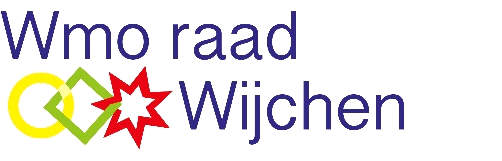 